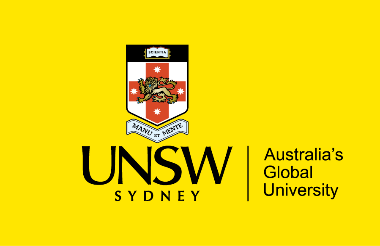 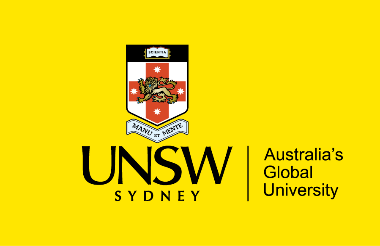 Outputs of research undertaken by all staff and students in SoMS, irrespective of whether it was generated internally or externally, must be placed in a secure UNSW network folder that is accessible to your immediate supervisor. This form must be signed off by your supervisor and returned to the Lab Manager prior to completing the standard exit checklist for staff/students (SoMS_HS_019).I certify that all research data is placed in a secure UNSW network folder that is accessible by my immediate supervisor.Return form to Lab Manager. Lab Manager to email details to MED SOMS ADMIN (soms.info@unsw.edu.au), subject: “Exit: <name of person>”Faculty/School/Group:Laboratory Location e.g.building number:Floor/Room Number:Name of Staff/Student:zID:Supervisor’s Name:Final Date at SoMS:Research DataApplicableY/NResponsibilities/Access TransferredY/NSupervisorCommentsHardcopy Research Data (e.g. laboratory notebooks, filed results/print-outs etc.)Shared Drives: All relevant data on shared drives must be stored on an appropriately secure UNSW network folder which is accessible by your supervisor. Do not place personal files on these drives.External Drives: All relevant data on external drives (e.g. hard drives, cloud systems, Dropbox, OneDrive etc) must be moved to an appropriately secure UNSW network folder which is accessible by your supervisor. Local Drive: All research data on the local drive must be moved to an appropriately secure UNSW network folder which is accessible by your supervisor. Personal data (e.g. files, music etc.) must be removed from the local drive. Name:Date:Supervisor:Date: